Page 1 of 5PEPPER Descriptor Form(Form created by Seeds of Diversity Canada for The Bauta Family Initiative on Canadian Seed Security.)Please observe several pepper plants in the same bed/row.  Use a separate form for each variety.If you cannot answer any of these questions, just leave them blankFor questions asking for averages, please take 10 measurements from different plants. See chart on last page.Variety name		____________________			[ ] Variety name is unknownObserver		____________________Location		____________________Population size 	How many seeds did you plant in total? 					_________Germination rate	What percent of the seeds germinated?					_________Final Population 	How many plants did you harvest seeds from at the end of the season?	_________DatesDate when you sowed the seeds?					____________________Date when 50% of the plants germinated?				____________________Date when you transplanted the crop?				____________________Date when the first flowers opened?				____________________Date when the first fruits ripened?				  	____________________Date when 50% of the fruits were ripe?				____________________Date when the fruits were ready to be picked for seeds?		____________________Rogueing for Seed ProductionRogueing should be done periodically throughout the season especially: At the seedling stage for lack of vigourAs plants grow for off-type foliageAt flowering for off-type flowersAt fruiting for off-type fruitsAt harvest for ability to mature fruit/dry downFor peppers, characteristics to look for when rogueing include:Low vigour and leaf size may indicate a cross with a hot variety (Hot varieties typically have smaller leaves than sweet peppers)Evaluate fruit shape (some shape variation is to be expected)Rogue off colour fruitsEvaluate wall thicknessCheck seed colour*The best time to rogue for off- types is before flowers start to appear. After flowers appear rogueing should focus more on fruits and seedsEarly/Mid-seasonRoughly how many plants were removed after rogueing for seedling vigour? (Typically remove about 10% of weakest seedlings and any seedlings showing signs of disease after germination)	____________ (# plants removed)     or      __________ % of plants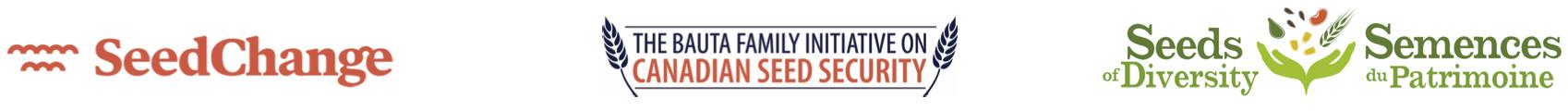 What colour is the stem of the young plant?	green        green with purple stripes        purple        otherWhat shape is the stem?	cylindrical        angled        flattenedDoes the stem have small hairs?	no hair        sparse hairs        intermediate        dense hairsWhat shape are the cotyledons? (Remove plants exhibiting different shaped leaves than rest of plot)	Deltoid		Ovate		Lanceolate	Elong-deltoid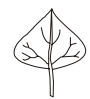 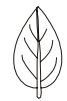 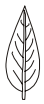 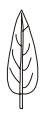 What colour are the leaves? (Rogue for off-types)	yellow		light green		green		dark green			light purple	purple			other 		variegated (white patches or margins)Are the leaves smooth or wrinkled?        smooth        wrinkled/curledFlowersDo the flowers droop downward or point upward? (Rogue for off-types and unhealthy plants)	downward        intermediate        upwardWhat colour are the flowers?	light yellow			yellow				yellow-green	purple with white base		white with purple base		white with purple margin	white				purple				otherWhat colour are the anthers (the pollen-carrying tips at the center of the flower)?	white        yellow        pale blue        blue        purple        otherWhat is the position of the flower (recorded when flower is fully open)	Pendant			Intermediate			Erect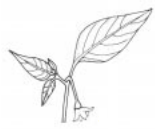 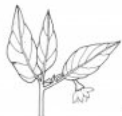 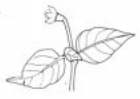 FruitWhat colour are the fruits when they are beginning to ripen, but not ready to harvest? (Remove off-types from seed harvest population)	white        yellow        green        orange        purple        deep purple        otherWhat colour are the fruit when they are ready to harvest? (Remove off-types from seed harvest population)	lemon-yellow		pale orange-yellow	orange-yellow		pale orange	orange	light red			red			dark red	purple			brown			black			white		otherDo the fruits droop downward or point upward?	downward        intermediate        upwardWhat shape are the ripe fruit?Late seasonWhat shape are the leaves?What is the average height of a plant (measured when first fruit has ripened on 50% of plants) 	________cmWhat is the average length of a fruit? 							________ cmWhat is the average weight of a fruit? 							________ cmWhat is the average length of a mature leaf, measured from the stem to the leaf tip?		________ cmWhat is the average width of a mature leaf, measured at the widest point?			________ cmHow many stems do the mature plants have?		single stem        multiple stems(look at the very bottom of the plant, not branches)How dense are the small hairs on the stem (excluding the first two nodes below the shoot)?	Sparse		Intermediate		Dense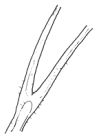 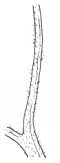 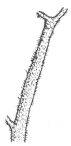 Do the plants tend to spread out or stand upright?	spreads sideways        intermediate        erect        otherSeedsWhat colour are the seeds?			straw        brown        black        otherWhat is the texture of the seeds' surface?		smooth        rough        wrinkledHow many fruits did you harvest to save seeds from?What is the total weight of seeds harvested from this variety?	 ________DiseaseAre there any signs of disease on the plants or fruit? (if so please take a picture and include a brief description)	Yes (picture)		No_____________________________________________________________________________________________________________________________________________________________________________________________________________________Based on your knowledge and growing experience please rate this variety on the following characteristics on a scale from 1-5 (1 being very poor, 5 being excellent) Productivity (how much/often did plants produce fruits):	1	2	3	4	5Uniformity of fruit ripening (across entire plot):		1	2	3	4	5Flavour:							1	2	3	4	5Disease resistance:						1	2	3	4	5Uniformity of fruit size:						1	2	3	4	5Uniformity of fruit shape:					1	2	3	4	5Suitability for your location/climate:				1	2	3	4	5General customer appeal (i.e colouring/size)			1	2	3	4	5Efficiency of picking 						1	2	3	4	5Ease of transport (i.e. bruising etc.)				1	2	3	4	5Would you want to grow this variety again? 		Yes		NoPlease list any pros/cons related to growing this variety.	      	Pros								    Cons________________________________			__________________________________________________________________			__________________________________________________________________			__________________________________________________________________			__________________________________________________________________			__________________________________Please write any notes or special observations that you would like to mention.  Thank you for your help!elongated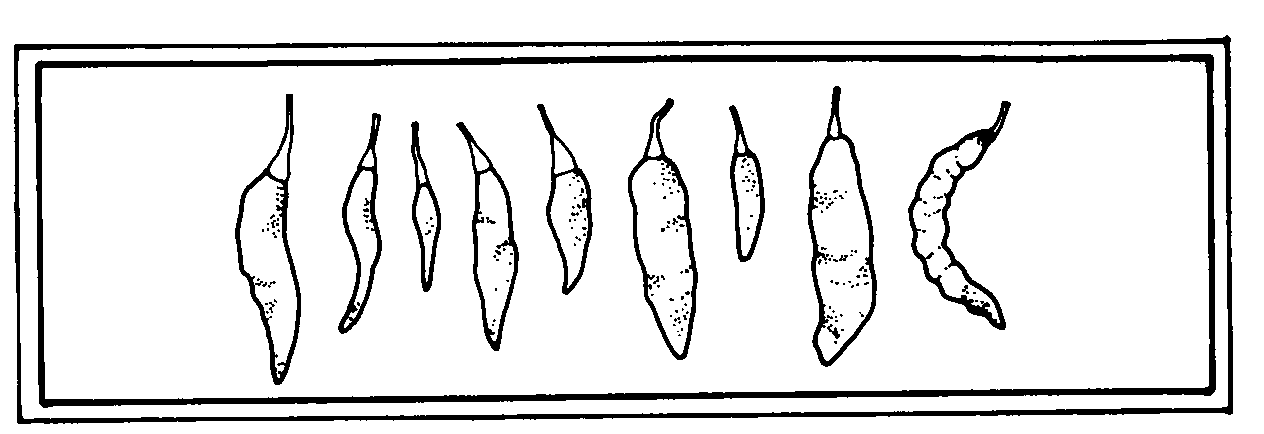 almost round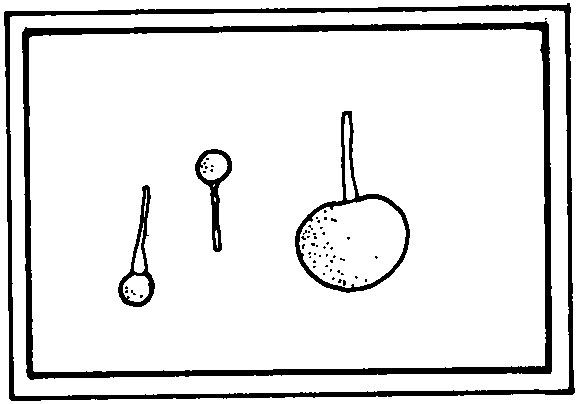 triangular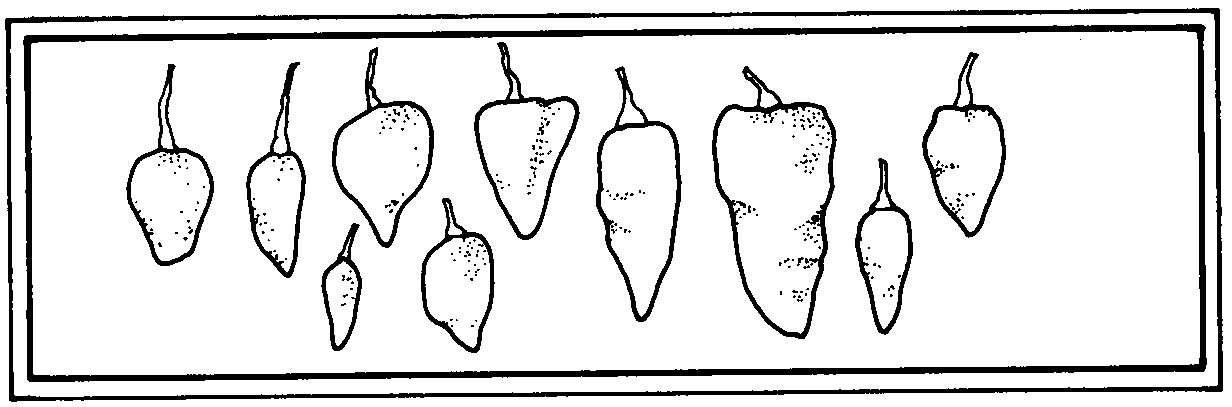 campanulate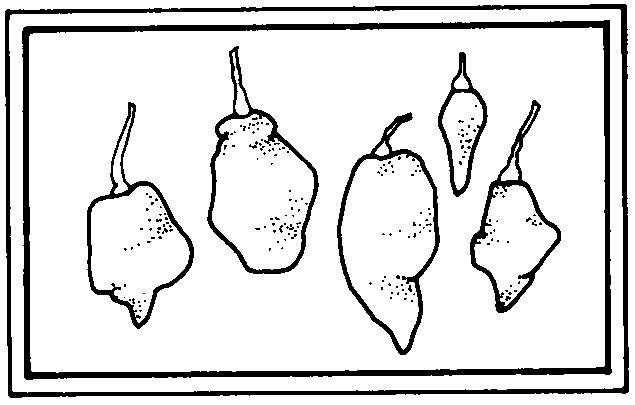 blocky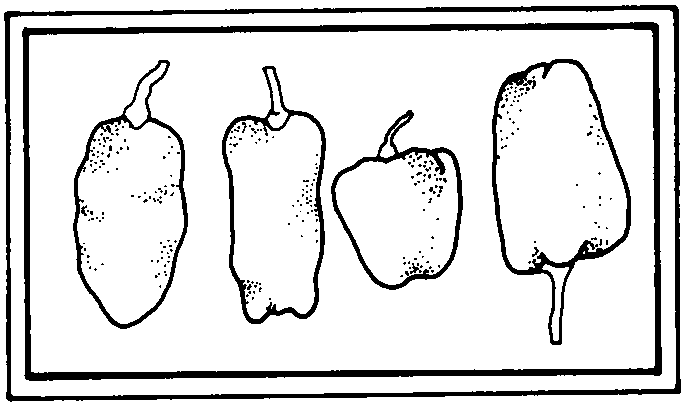 otherdeltoid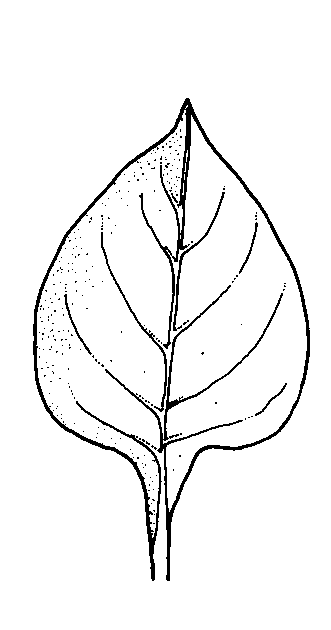 ovate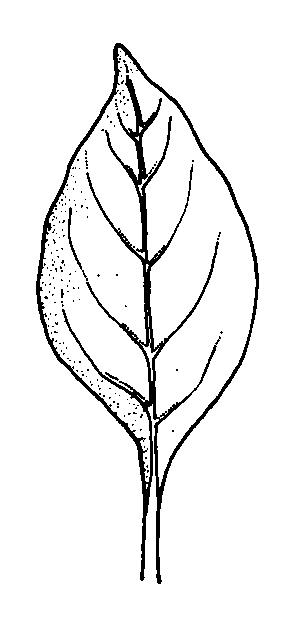 lanceolate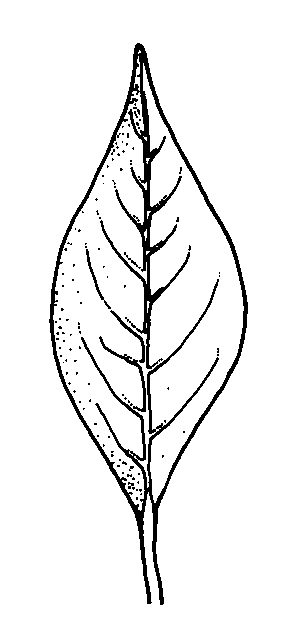 Plant HeightFruit LengthFruit Weight Leaf LengthLeaf WidthSeeds per Fruit12345678910